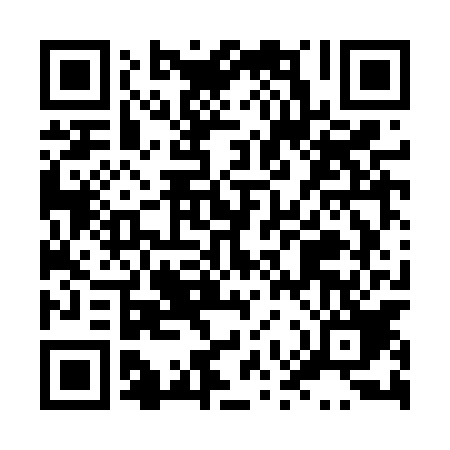 Ramadan times for Wilkocin, PolandMon 11 Mar 2024 - Wed 10 Apr 2024High Latitude Method: Angle Based RulePrayer Calculation Method: Muslim World LeagueAsar Calculation Method: HanafiPrayer times provided by https://www.salahtimes.comDateDayFajrSuhurSunriseDhuhrAsrIftarMaghribIsha11Mon4:274:276:1912:074:005:555:557:4012Tue4:254:256:1712:064:015:575:577:4213Wed4:234:236:1512:064:035:595:597:4414Thu4:204:206:1212:064:046:006:007:4615Fri4:184:186:1012:064:056:026:027:4816Sat4:154:156:0812:054:076:046:047:5017Sun4:134:136:0512:054:086:056:057:5118Mon4:104:106:0312:054:096:076:077:5319Tue4:084:086:0112:044:116:096:097:5520Wed4:054:055:5912:044:126:106:107:5721Thu4:024:025:5612:044:136:126:127:5922Fri4:004:005:5412:034:156:146:148:0123Sat3:573:575:5212:034:166:166:168:0324Sun3:553:555:4912:034:176:176:178:0525Mon3:523:525:4712:034:196:196:198:0726Tue3:493:495:4512:024:206:216:218:0927Wed3:463:465:4312:024:216:226:228:1128Thu3:443:445:4012:024:236:246:248:1429Fri3:413:415:3812:014:246:266:268:1630Sat3:383:385:3612:014:256:276:278:1831Sun4:354:356:341:015:267:297:299:201Mon4:334:336:311:005:287:317:319:222Tue4:304:306:291:005:297:327:329:243Wed4:274:276:271:005:307:347:349:264Thu4:244:246:241:005:317:367:369:295Fri4:214:216:2212:595:327:377:379:316Sat4:184:186:2012:595:347:397:399:337Sun4:154:156:1812:595:357:417:419:358Mon4:124:126:1612:585:367:427:429:389Tue4:094:096:1312:585:377:447:449:4010Wed4:064:066:1112:585:387:467:469:42